Publicado en 28006 el 05/03/2015 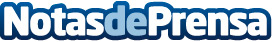 Las agencias Revolution y K-Dreams se fusionan: nace RKUna agencia orientada a la definición estratégico-creativa que nace con el objetivo de posicionarse como líder en el sector de la comunicación y la publicidad
·     Un equipo de más de 50 profesionales configuran el equipo de RK con alcance nacional e internacional a través de oficinas en Madrid, Barcelona y LatinoaméricaDatos de contacto:sandra fernan616187360Nota de prensa publicada en: https://www.notasdeprensa.es/las-agencias-revolution-y-k-dreams-se-fusionan_1 Categorias: Comunicación Marketing Emprendedores E-Commerce Oficinas http://www.notasdeprensa.es